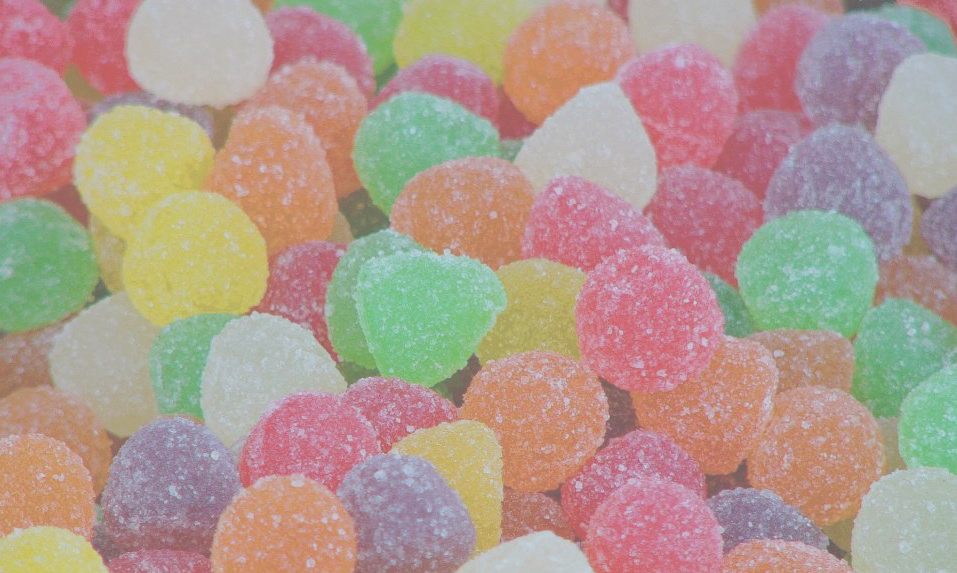 Haal meer uit inclusief ondernemenScan je organisatie met deze checklistVersie 2022IntroInclusief ondernemen; een term die meerdere ladingen dekt!Onze maatschappij blijft veranderen. Denk aan de vergrijzing, migratiestromen, evolutie in beroeps- en studiekeuzes, de nood aan zelfontwikkeling, kloof tussen arm en rijk…
Flexibel omgaan met beschikbaar én potentieel talent is dus onmisbaar om als bedrijf te overleven - meer nog - om te groeien als organisatie. Een inclusieve onderneming zet bewust in op diversiteit en heeft oog voor het potentieel van elke werknemer en kandidaat werknemer. 
Naast leeftijd, geslacht, ras, taal …. zijn scholingsgraad, werkervaring, waarden & normen, sociale achtergrond, interesses, talenten... belangrijke elementen in de uitbouw van een succesvol team. Net die verschillen zijn een meerwaarde waar je als bedrijf de vruchten plukt bij de toekomstige uitdagingen. Om passende oplossingen te vinden voor klanten is creativiteit en inleving belangrijk. Dit vermogen stijgt aanzienlijk wanneer je doelbewust gebruik maken van een inclusieve aanpak inzake een aanwervings- en intern ontwikkelbeleid. Je werkt mogelijke drempels tot een functie zoveel mogelijk weg via coaching en interne opleidingsmogelijkheden of met de hulp van verschillende gespecialiseerde organisaties. LOGOS wil bedrijven in de sector stimuleren om werk te maken van diversiteit.  Met deze checklist willen we een tool aanreiken om zelf in te schatten waar je als bedrijf staat en met welke concrete actiepunten je aan de slag kan gaan. 
Je zal merken dat je met een aantal werkbare aanpassingen al veel kan bereiken. 

LOGOS staat klaar om je gericht advies te geven bij vragen en de uitwerking van jouw acties.

We wensen jullie alvast veel snoepplezier! Greet Adriaenssen & team					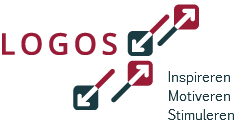 Hoe aan de slag?


De checklist bestaat uit 8 thema’s waarbinnen diversiteit van belang is.
Ze vertrekken vanuit het niveau van de organisatie om dan te komen tot de werksituatie van je werknemer.

Bij elk thema worden enkele stellingen voorgelegd waaraan je een van volgende scores kan geven: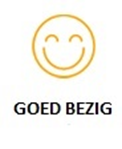 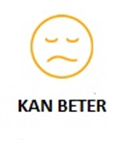 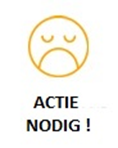 Ook is er telkens ruimte voorzien om eigen nota’s te nemen.Op het einde van de vragenlijst is het tijd voor actie en kan je enkele concrete to do’s bepalen.
Ter inspiratie geven we nog enkele websites mee die je op weg helpen.
Wens je ons advies bij het uitwerken van je acties?Contacteer LOGOS op het nummer 03 221 99 75 of via sectorconsulenten@logosinform.beWe helpen je graag verder!

Deze checklist is gebaseerd op de tool van werkgeversorganisatie Verso en werd verder op maat uitgewerkt voor de werkgevers in onze sector.Beleid / Organisatie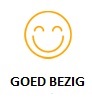 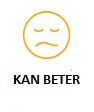 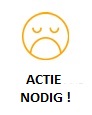 NVTHet inclusief ondernemerschap is op alle niveaus in de organisatie aanwezig  (raad van bestuur en directie, leidinggevenden, verschillende teams, sociale overlegorganen…)Het inclusief ondernemerschap is mee opgenomen in de missie & visieEr is een open dialoog en/of uitgewerkt beleid rond inclusief ondernemen  (aanpassingen op de werkvloer …) Er zijn duidelijke regels en procedures wat betreft diversiteit en anti-discriminatie (in het arbeidsreglement of er is een non-discriminatiecode)Het bedrijf weet waar het terecht kan (bv. Werkplekarchitecten, Agentschap Integratie en Inburgering, VDAB…)CommunicatieNVTDe missie & visie wordt gecommuniceerd op een verstaanbare manier op alle levels (van management tot de werkvloer)De visie is gekend bij de stakeholders (klanten, leveranciers, sollicitanten, scholen, partnerorganisaties…)De medewerkers hebben respect voor elkaars verschillenIn de communicatie (intern en extern) werkt men met divers foto materiaal op de website en getuigenissen, gebruikt men eenvoudige en duidelijke taal, toegankelijkheid van de  website voor slechtzienden …) Er is een uitgewerkt taalbeleid (bv. toegankelijk taalgebruik in een onthaalbrochure, gebruik van pictogrammen en werkschema’s op de werkvloer, taaleisen per functie …)Rol van de leidinggevende(n)NVTHoudt rekening met de competenties van de medewerkers, maar ook met taal en sociale, financiële en medische achtergrond (persoon met een arbeidsbeperking)Kan omgaan met verschillen tussen mensen en dat ook vertalen naar het team en de organisatie Krijgt ondersteuning en opleiding op gebied van verscheidenheid aan medewerkersWaakt over de goede sfeer en vlotte samenwerking binnen het team en treedt op bij discriminatie en pestgedragWerving van nieuwe medewerkersNVTNVTDe vacature geeft de jobverwachtingen op een realistische wijze weer en legt de nadruk op de meest essentiële functievereisten; ‘nice to haves’ worden ook zo benoemdVacatures worden via verscheidene kanalen bekend gemaakt (eigen netwerk en website, sociale media, VDAB, outplacementbureau Right Management, de Werkplekarchitecten…) Er is een duidelijke en uitgeschreven sollicitatieprocedureKandidaten krijgen de mogelijkheid om per mail, maar ook telefonisch of per brief te solliciteren In de vacature staat vermeld dat de organisatie aanwerft op basis van competentie en talent, ongeacht leeftijd, geslacht, origine, religie, opleidingsniveau, arbeidsbeperking …De organisatie staat open voor werkplekleren als bron voor een brede en diverse instroom (stage, deeltijds leren/ werken, zelf opleiden op de vloer via IBO …)SelectieNVTComplementariteit van verschillende mensen in een team wordt als een meerwaarde gezienMensen worden geselecteerd op basis van hun competenties en talenten, ongeacht leeftijd, geslacht, origine, religie, opleidingsniveau, arbeidsbeperking…De organisatie staat ook open voor medewerkers met beperkte/geen kennis van het Nederlands indien een andere gangbare taal gekend isVoor mensen met een functiebeperking kan de selectieprocedure worden aangepastDe opleidingsondersteuning en tewerkstellingsmaatregelen van de overheid en het sociaal fonds van de sector zijn gekend  (individuele beroepsopleiding (IBO), de Vlaamse ondersteuningspremie (VOP), job –en taalcoaching, aanwervingspremies PC 226 …)De inclusiviteitsgedachte van je organisatie wordt bij elke nieuwe medewerker afgetoetstOnthaalNVTEr is een degelijk voorbereid onthaalbeleid in de organisatie, ook voor tijdelijke medewerkers (verplicht volgens CAO nr. 22)De organisatie voorziet een systeem van peter-/meterschapDe onthaalbrochure is overzichtelijk en bevat verstaanbaar taalgebruik, eventueel met pictogrammen, foto’s en schema’s Takenpakket, doelstellingen en procedures worden duidelijk uitgelegdDe nieuwe medewerker wordt geïnformeerd over de missie en de visieHet onthaal van de nieuwe medewerker wordt aangepast aan zijn specifieke kennis, leermogelijkheden en vaardighedenVoor mensen met een arbeidshandicap wordt een aangepaste werkpost of werkmateriaal voorzien (eventueel met tussenkomst van VDAB)LoopbaangesprekkenNVTMinimaal een keer per jaar wordt per werknemer een samenwerkingsgesprek georganiseerd in het kader van functioneren, evaluatie, afwezigheid en loopbaanMedewerkers kunnen zelf ook het initiatief nemen voor een gesprekEr is oog voor de sociale achtergrond (generatie, taal, cultuur, arbeidsbeperking …)Iedereen krijgt de kans om zich voor te bereiden op het gesprekAlle medewerkers, ongeacht hun anciënniteit of functieniveau, krijgen constructieve feedbackDe werkpunten zijn concreet en duidelijk voor alle partijenOpleiding en ontwikkelingNVTAlle medewerkers krijgen ontwikkelingskansen (vorming, coaching, jobrotatie …) en zijn geïnformeerd over het aanbod (via intranet, mondelinge toelichting, onthaalbrochure…)De regels om te evolueren naar een nieuwe positie zijn voor iedereen transparantMedewerkers mogen ook zelf aangeven waar ze nood aan hebbenVoor iedereen wordt een persoonlijk ontwikkelingsplan (POP) opgemaakt De (intern) georganiseerde opleidingen zijn aangepast aan de leercapaciteit van elke deelnemerDe (intern) georganiseerde opleidingen zijn haalbaar voor elke medewerker (tijdstip, bereikbaarheid …) Inspirerende links
Op de site van LOGOS vind je heel wat tips en tools om het HR-beleid in je organisatie naar een hoger niveau te tillen: 
logosinform.be/nl/werkgevers/competentiegerichthr-beleid Aanwervingspremies van het sociaal fonds PC 226: 
wf-fe.be/sociaal-fonds/aanwervingspremiesVDAB tewerkstellingsmaatregelen en tegemoetkoming kosten arbeidspostaanpassing:
vdab.be/werkgevers/maatregelen  en werkgevers.vdab.be/arbeidshandicap/arbeidspostaanpassing.shtmlNuttige tips rond (preventie van) burn-out op deze site van de Vlaamse Overheid: 
fitinjehoofd.beUnia (Interfederaal Gelijke kansen centrum) ondersteunt initiatieven rond diversiteit en non-discriminatie: een opleiding voor je personeelsdienst, ondersteuning van een werkgroep rond diversiteit…: unia.be
Je vindt ook een online opleiding rond de anti-discriminatiewetgeving, aanpassingen bij arbeidsbeperkingen,…  op ediv.beWebsite van de Werkplekarchitecten voor job- en taalcoaching op de werkvloer: 
jobentaalcoaching.be